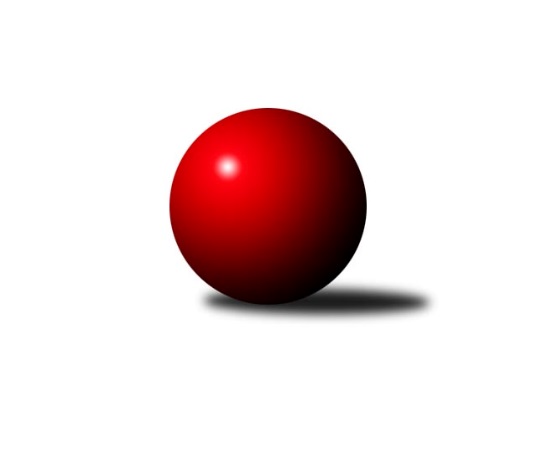 Č.4Ročník 2013/2014	12.10.2013Nejlepšího výkonu v tomto kole: 3739 dosáhlo družstvo: KK Moravská Slávia Brno ˝A˝1. KLM 2013/2014Výsledky 4. kolaSouhrnný přehled výsledků:TJ Valašské Meziříčí	- KK Slavoj Praha	7.5:0.5	3533:3424	15.0:9.0	12.10.KK Moravská Slávia Brno ˝A˝	- TJ Sokol Kolín 	7:1	3739:3456	17.5:6.5	12.10.TJ Jiskra Kovářská	- TJ Sokol KARE Luhačovice˝A˝	1:7	3321:3442	6.0:18.0	12.10.TJ Spartak Přerov˝A˝	- SKK Rokycany	0:8	3288:3464	10.5:13.5	12.10.TJ Třebíč	- SKK  Náchod	5:3	3377:3368	12.5:11.5	12.10.TJ Sokol Husovice	- TJ Centropen Dačice	8:0	3631:3250	18.0:6.0	12.10.Tabulka družstev:	1.	TJ Sokol Husovice	4	4	0	0	25.5 : 6.5 	62.0 : 34.0 	 3468	8	2.	TJ Sokol KARE Luhačovice˝A˝	4	3	0	1	22.0 : 10.0 	61.0 : 35.0 	 3465	6	3.	KK Moravská Slávia Brno ˝A˝	4	3	0	1	22.0 : 10.0 	57.0 : 39.0 	 3439	6	4.	SKK Rokycany	4	2	1	1	21.5 : 10.5 	59.0 : 37.0 	 3434	5	5.	KK Slavoj Praha	4	2	0	2	18.0 : 14.0 	55.0 : 41.0 	 3415	4	6.	TJ Valašské Meziříčí	4	2	0	2	15.5 : 16.5 	45.5 : 50.5 	 3353	4	7.	TJ Třebíč	4	2	0	2	15.0 : 17.0 	40.0 : 56.0 	 3283	4	8.	SKK  Náchod	4	1	1	2	13.5 : 18.5 	41.5 : 54.5 	 3464	3	9.	TJ Sokol Kolín	4	1	0	3	12.0 : 20.0 	41.0 : 55.0 	 3409	2	10.	TJ Jiskra Kovářská	4	1	0	3	11.0 : 21.0 	38.5 : 57.5 	 3332	2	11.	TJ Centropen Dačice	4	1	0	3	10.0 : 22.0 	40.5 : 55.5 	 3303	2	12.	TJ Spartak Přerov˝A˝	4	1	0	3	6.0 : 26.0 	35.0 : 61.0 	 3319	2Podrobné výsledky kola:	 TJ Valašské Meziříčí	3533	7.5:0.5	3424	KK Slavoj Praha	David Volek	142 	 138 	 160 	147	587 	 2:2 	 579 	 147	131 	 145	156	Martin Kozel st.	Radim Metelka	169 	 145 	 156 	151	621 	 2:2 	 610 	 157	148 	 138	167	Petr Pavlík	Dalibor Jandík	135 	 142 	 135 	147	559 	 3:1 	 539 	 133	144 	 125	137	Stanislav Březina	Vlastimil Bělíček	141 	 126 	 144 	153	564 	 2:2 	 564 	 132	141 	 135	156	Jiří Bartoníček	Vladimír Výrek	155 	 166 	 161 	131	613 	 3:1 	 586 	 151	139 	 152	144	Zdeněk Gartus	Tomáš Cabák	153 	 136 	 148 	152	589 	 3:1 	 546 	 136	141 	 131	138	Anton Stašákrozhodčí: Nejlepší výkon utkání: 621 - Radim Metelka	 KK Moravská Slávia Brno ˝A˝	3739	7:1	3456	TJ Sokol Kolín 	Štěpán Večerka	170 	 167 	 146 	167	650 	 3:1 	 597 	 140	151 	 153	153	Filip Dejda	Pavel Palian	160 	 159 	 164 	160	643 	 4:0 	 557 	 154	128 	 137	138	Jaroslav Šatník	Petr Mika	173 	 170 	 148 	138	629 	 2:2 	 618 	 150	159 	 155	154	Martin Švorba	Zdeněk Vránek	157 	 168 	 152 	163	640 	 4:0 	 543 	 141	150 	 121	131	Jiří Němec	Pavel Antoš	147 	 157 	 158 	138	600 	 3:1 	 545 	 133	132 	 140	140	Jan Pelák	Milan Klika	137 	 150 	 150 	140	577 	 1.5:2.5 	 596 	 142	150 	 146	158	Roman Weissrozhodčí: Nejlepší výkon utkání: 650 - Štěpán Večerka	 TJ Jiskra Kovářská	3321	1:7	3442	TJ Sokol KARE Luhačovice˝A˝	Vlastimil Zeman ml. ml.	132 	 121 	 148 	163	564 	 2:2 	 535 	 136	145 	 128	126	Jiří Kudláček	Milan Hrouda	156 	 123 	 116 	146	541 	 2:2 	 554 	 139	127 	 150	138	Michal Markus	Martin Pejčoch	163 	 124 	 125 	124	536 	 1:3 	 562 	 134	136 	 146	146	Jiří Staněk	David Junek	143 	 145 	 132 	154	574 	 0:4 	 597 	 148	147 	 142	160	Rostislav Gorecký	Jaroslav Tejml	139 	 134 	 133 	144	550 	 1:3 	 610 	 130	158 	 174	148	Jiří Mrlík	Lukáš Doubrava	151 	 152 	 121 	132	556 	 0:4 	 584 	 152	154 	 137	141	Radek Poláchrozhodčí: Nejlepší výkon utkání: 610 - Jiří Mrlík	 TJ Spartak Přerov˝A˝	3288	0:8	3464	SKK Rokycany	Roman Goldemund	131 	 148 	 148 	110	537 	 2:2 	 568 	 147	136 	 135	150	Ladislav Urban	Jakub Pleban	139 	 152 	 169 	118	578 	 2:2 	 608 	 149	146 	 151	162	Pavel Honsa	Petr Pavelka ml	125 	 135 	 161 	123	544 	 2:2 	 550 	 130	161 	 139	120	Michal Pytlík	Ondřej Topič	151 	 118 	 129 	144	542 	 2:2 	 560 	 135	151 	 132	142	Martin Fűrst	Jiří Hendrych	138 	 127 	 146 	132	543 	 2:2 	 588 	 137	179 	 126	146	Vojtěch Špelina	Václav Mazur	133 	 132 	 141 	138	544 	 0.5:3.5 	 590 	 153	142 	 157	138	Jan Endrštrozhodčí: Nejlepší výkon utkání: 608 - Pavel Honsa	 TJ Třebíč	3377	5:3	3368	SKK  Náchod	Petr Března	161 	 135 	 140 	129	565 	 1:3 	 585 	 171	117 	 143	154	Roman Straka	Miroslav Jemelík	155 	 148 	 128 	144	575 	 2:2 	 562 	 137	149 	 141	135	Daniel Neumann	Petr Dobeš ml.	138 	 153 	 124 	125	540 	 2:2 	 510 	 139	132 	 125	114	Ladislav Beránek	Karel Uhlíř	140 	 122 	 138 	131	531 	 1.5:2.5 	 562 	 140	155 	 135	132	Martin Kovář	Václav Rypel	150 	 124 	 145 	147	566 	 2:2 	 587 	 124	166 	 133	164	Zdeněk Říha	Kamil Nestrojil	144 	 162 	 149 	145	600 	 4:0 	 562 	 136	156 	 135	135	Petr Holýrozhodčí: Nejlepší výkon utkání: 600 - Kamil Nestrojil	 TJ Sokol Husovice	3631	8:0	3250	TJ Centropen Dačice	Zdeněk Vymazal	163 	 152 	 157 	162	634 	 4:0 	 529 	 126	131 	 142	130	Petr Žahourek	Michal Šimek	163 	 146 	 160 	144	613 	 4:0 	 533 	 131	139 	 122	141	Milan Kabelka	Dušan Ryba	160 	 147 	 145 	145	597 	 3:1 	 541 	 128	136 	 123	154	Jiří Malínek	Libor Škoula	147 	 130 	 132 	153	562 	 2:2 	 512 	 115	143 	 144	110	Pavel Kabelka	Jiří Axman ml. ml.	139 	 158 	 152 	149	598 	 2:2 	 583 	 142	152 	 139	150	Milan Blecha	Jiří Radil	157 	 159 	 160 	151	627 	 3:1 	 552 	 138	122 	 133	159	Václav Zajícrozhodčí: Nejlepší výkon utkání: 634 - Zdeněk VymazalPořadí jednotlivců:	jméno hráče	družstvo	celkem	plné	dorážka	chyby	poměr kuž.	Maximum	1.	Zdeněk Vymazal 	TJ Sokol Husovice	614.00	388.0	226.0	0.8	2/2	(646)	2.	Zdeněk Říha 	SKK  Náchod	603.00	380.3	222.7	1.7	3/4	(627)	3.	Jiří Mrlík 	TJ Sokol KARE Luhačovice˝A˝	601.67	384.2	217.5	2.5	3/3	(613)	4.	Pavel Honsa 	SKK Rokycany	594.67	383.7	211.0	1.3	3/3	(634)	5.	Zdeněk Gartus 	KK Slavoj Praha	592.67	395.3	197.3	1.0	3/3	(609)	6.	Štěpán Večerka 	KK Moravská Slávia Brno ˝A˝	592.50	388.0	204.5	0.5	2/3	(650)	7.	Jiří Axman ml.  ml.	TJ Sokol Husovice	591.83	371.5	220.3	0.2	2/2	(615)	8.	Petr Pavlík 	KK Slavoj Praha	591.00	386.7	204.3	2.3	3/3	(610)	9.	Milan Klika 	KK Moravská Slávia Brno ˝A˝	588.50	374.8	213.7	1.0	3/3	(597)	10.	Jan Endršt 	SKK Rokycany	586.17	375.3	210.8	2.5	3/3	(609)	11.	Filip Dejda 	TJ Sokol Kolín 	585.75	388.3	197.5	2.0	4/4	(597)	12.	Roman Straka 	SKK  Náchod	585.50	379.0	206.5	1.5	4/4	(589)	13.	Daniel Neumann 	SKK  Náchod	584.67	384.3	200.3	1.7	3/4	(645)	14.	Michal Markus 	TJ Sokol KARE Luhačovice˝A˝	583.50	390.0	193.5	1.0	3/3	(655)	15.	Rostislav Gorecký 	TJ Sokol KARE Luhačovice˝A˝	583.17	376.2	207.0	1.7	3/3	(597)	16.	Martin Kovář 	SKK  Náchod	582.50	375.5	207.0	1.5	4/4	(614)	17.	Roman Weiss 	TJ Sokol Kolín 	581.75	379.0	202.8	1.5	4/4	(601)	18.	Vojtěch Špelina 	SKK Rokycany	581.67	378.2	203.5	1.7	3/3	(592)	19.	Radek Polách 	TJ Sokol KARE Luhačovice˝A˝	581.50	373.2	208.3	2.3	3/3	(616)	20.	Martin Fűrst 	SKK Rokycany	580.50	389.3	191.3	1.3	2/3	(609)	21.	Milan Blecha 	TJ Centropen Dačice	580.00	373.3	206.7	0.0	3/3	(598)	22.	Petr Mika 	KK Moravská Slávia Brno ˝A˝	578.33	375.7	202.7	2.7	3/3	(629)	23.	Petr Holý 	SKK  Náchod	578.33	382.0	196.3	2.3	3/4	(619)	24.	David Junek 	TJ Jiskra Kovářská	578.00	370.7	207.3	0.7	3/3	(594)	25.	Robert Pevný 	TJ Třebíč	577.33	388.3	189.0	1.7	3/3	(648)	26.	Jiří Radil 	TJ Sokol Husovice	576.83	366.3	210.5	2.2	2/2	(627)	27.	Dušan Ryba 	TJ Sokol Husovice	576.67	373.3	203.3	1.3	2/2	(597)	28.	Jan Pelák 	TJ Sokol Kolín 	576.25	379.5	196.8	2.5	4/4	(592)	29.	Lukáš Doubrava 	TJ Jiskra Kovářská	576.00	381.3	194.7	3.7	3/3	(590)	30.	Pavel Palian 	KK Moravská Slávia Brno ˝A˝	573.50	386.0	187.5	1.8	2/3	(643)	31.	Martin Kozel  st.	KK Slavoj Praha	573.25	375.8	197.5	1.3	2/3	(580)	32.	Anton Stašák 	KK Slavoj Praha	573.00	373.2	199.8	0.8	3/3	(617)	33.	Michal Kellner 	KK Moravská Slávia Brno ˝A˝	571.50	368.5	203.0	2.5	2/3	(591)	34.	Martin Pejčoch 	TJ Jiskra Kovářská	567.67	375.5	192.2	1.5	3/3	(612)	35.	Dalibor Tuček 	TJ Valašské Meziříčí	566.25	354.3	212.0	2.0	2/2	(605)	36.	Kamil Nestrojil 	TJ Třebíč	566.25	375.5	190.8	2.8	2/3	(600)	37.	Tomáš Cabák 	TJ Valašské Meziříčí	566.17	373.7	192.5	1.8	2/2	(589)	38.	Jiří Hendrych 	TJ Spartak Přerov˝A˝	565.83	367.7	198.2	1.8	3/3	(593)	39.	Václav Mazur 	TJ Spartak Přerov˝A˝	565.50	363.5	202.0	2.5	3/3	(627)	40.	Zdeněk Vránek 	KK Moravská Slávia Brno ˝A˝	565.50	378.0	187.5	2.2	3/3	(640)	41.	Pavel Antoš 	KK Moravská Slávia Brno ˝A˝	565.33	373.0	192.3	3.0	3/3	(600)	42.	Jiří Bartoníček 	KK Slavoj Praha	565.00	368.0	197.0	1.7	3/3	(574)	43.	Ladislav Urban 	SKK Rokycany	564.33	371.8	192.5	2.2	3/3	(594)	44.	Jaroslav Šatník 	TJ Sokol Kolín 	561.50	363.8	197.8	2.5	4/4	(578)	45.	Radim Metelka 	TJ Valašské Meziříčí	561.50	373.7	187.8	1.7	2/2	(621)	46.	Vladimír Výrek 	TJ Valašské Meziříčí	561.33	374.5	186.8	3.2	2/2	(642)	47.	Vlastimil Zeman ml.  ml.	TJ Jiskra Kovářská	561.17	362.8	198.3	2.2	3/3	(571)	48.	Jiří Hetych  ml.	SKK  Náchod	560.67	373.3	187.3	2.7	3/4	(596)	49.	Stanislav Březina 	KK Slavoj Praha	558.33	364.0	194.3	3.3	3/3	(611)	50.	Michal Pytlík 	SKK Rokycany	557.50	364.8	192.7	2.3	3/3	(583)	51.	Vlastimil Bělíček 	TJ Valašské Meziříčí	556.83	360.5	196.3	1.7	2/2	(567)	52.	Jaroslav Tejml 	TJ Jiskra Kovářská	556.50	366.0	190.5	2.5	2/3	(563)	53.	Jiří Němec 	TJ Sokol Kolín 	556.50	374.5	182.0	3.3	4/4	(586)	54.	Milan Kabelka 	TJ Centropen Dačice	556.33	377.3	179.0	3.2	3/3	(574)	55.	Petr Dobeš  ml.	TJ Třebíč	556.17	371.5	184.7	3.7	3/3	(587)	56.	Petr Žahourek 	TJ Centropen Dačice	556.00	371.7	184.3	6.5	3/3	(595)	57.	Michal Šimek 	TJ Sokol Husovice	555.00	374.5	180.5	3.3	2/2	(613)	58.	Jakub Pleban 	TJ Spartak Přerov˝A˝	554.17	361.5	192.7	3.7	3/3	(578)	59.	Petr Března 	TJ Třebíč	552.00	364.8	187.3	1.3	2/3	(603)	60.	Jiří Kudláček 	TJ Sokol KARE Luhačovice˝A˝	550.33	383.0	167.3	7.0	3/3	(571)	61.	Petr Pavelka ml 	TJ Spartak Přerov˝A˝	549.50	360.0	189.5	2.7	3/3	(551)	62.	Václav Rypel 	TJ Třebíč	549.50	364.7	184.8	3.7	3/3	(566)	63.	Ondřej Topič 	TJ Spartak Přerov˝A˝	549.33	369.7	179.7	4.2	3/3	(590)	64.	Václav Zajíc 	TJ Centropen Dačice	548.00	365.0	183.0	6.0	2/3	(552)	65.	Jiří Malínek 	TJ Centropen Dačice	547.67	364.7	183.0	5.3	3/3	(556)	66.	Ladislav Beránek 	SKK  Náchod	545.33	356.3	189.0	2.3	3/4	(580)	67.	Jiří Staněk 	TJ Sokol KARE Luhačovice˝A˝	543.33	355.0	188.3	3.0	3/3	(562)	68.	Zdeněk Enžl 	SKK Rokycany	538.00	357.5	180.5	3.5	2/3	(540)	69.	Karel Uhlíř 	TJ Třebíč	529.00	356.0	173.0	9.5	2/3	(531)	70.	Mojmír Holec 	TJ Centropen Dačice	518.50	356.5	162.0	6.0	2/3	(536)	71.	Evžen Valtr 	KK Slavoj Praha	499.00	345.5	153.5	4.0	2/3	(527)		Miroslav Milan 	KK Moravská Slávia Brno ˝A˝	634.00	394.0	240.0	0.0	1/3	(634)		Pavel Kubálek 	TJ Sokol KARE Luhačovice˝A˝	621.00	398.5	222.5	4.5	1/3	(647)		David Volek 	TJ Valašské Meziříčí	587.00	399.0	188.0	9.0	1/2	(587)		Martin Švorba 	TJ Sokol Kolín 	584.50	395.5	189.0	1.5	2/4	(618)		Pavel Vymazal 	TJ Sokol Husovice	577.00	375.0	202.0	2.0	1/2	(577)		Miroslav Jemelík 	TJ Třebíč	575.00	382.0	193.0	1.0	1/3	(575)		Dalibor Jandík 	TJ Valašské Meziříčí	573.50	379.5	194.0	2.5	1/2	(588)		Libor Škoula 	TJ Sokol Husovice	561.00	365.3	195.7	0.7	1/2	(591)		Roman Goldemund 	TJ Spartak Přerov˝A˝	560.00	376.5	183.5	3.0	1/3	(583)		Milan Hrouda 	TJ Jiskra Kovářská	541.00	346.0	195.0	4.0	1/3	(541)		Jan Dobeš 	TJ Třebíč	539.00	367.0	172.0	8.0	1/3	(539)		Vladimír Mánek 	TJ Spartak Přerov˝A˝	536.00	356.0	180.0	7.0	1/3	(536)		Vlastimil Zeman st. 	TJ Jiskra Kovářská	535.00	343.0	192.0	4.0	1/3	(535)		Aleš Zeman 	TJ Třebíč	513.00	348.0	165.0	9.0	1/3	(513)		Pavel Kabelka 	TJ Centropen Dačice	512.00	356.0	156.0	3.0	1/3	(512)		František Caha 	TJ Třebíč	511.00	332.0	179.0	4.0	1/3	(511)		Jindřich Lauer 	TJ Sokol Kolín 	510.00	348.5	161.5	5.0	2/4	(532)		Petr Dvořák 	TJ Jiskra Kovářská	510.00	356.0	154.0	8.0	1/3	(510)		Petr Vácha 	TJ Spartak Přerov˝A˝	507.00	333.0	174.0	4.0	1/3	(507)Sportovně technické informace:Starty náhradníků:registrační číslo	jméno a příjmení 	datum startu 	družstvo	číslo startu
Hráči dopsaní na soupisku:registrační číslo	jméno a příjmení 	datum startu 	družstvo	Program dalšího kola:5. kolo19.10.2013	so	10:00	KK Slavoj Praha - KK Moravská Slávia Brno ˝A˝	19.10.2013	so	10:00	TJ Sokol KARE Luhačovice˝A˝ - TJ Sokol Husovice	19.10.2013	so	13:30	SKK Rokycany - TJ Jiskra Kovářská	19.10.2013	so	14:00	TJ Centropen Dačice - TJ Valašské Meziříčí	19.10.2013	so	15:00	SKK  Náchod - TJ Spartak Přerov˝A˝	19.10.2013	so	15:00	TJ Sokol Kolín  - TJ Třebíč	Nejlepší šestka kola - absolutněNejlepší šestka kola - absolutněNejlepší šestka kola - absolutněNejlepší šestka kola - absolutněNejlepší šestka kola - dle průměru kuželenNejlepší šestka kola - dle průměru kuželenNejlepší šestka kola - dle průměru kuželenNejlepší šestka kola - dle průměru kuželenNejlepší šestka kola - dle průměru kuželenPočetJménoNázev týmuVýkonPočetJménoNázev týmuPrůměr (%)Výkon1xŠtěpán VečerkaSlávia Brno A6503xZdeněk VymazalHusovice111.116341xPavel PalianSlávia Brno A6431xJiří RadilHusovice109.886271xZdeněk VránekSlávia Brno A6402xJiří MrlíkLuhačovice A109.716102xZdeněk VymazalHusovice6341xŠtěpán VečerkaSlávia Brno A109.686502xPetr MikaSlávia Brno A6291xPavel PalianSlávia Brno A108.56431xJiří RadilHusovice6271xKamil NestrojilTřebíč108.09600